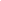 Transformacje
Przekształć podane zdania tak,aby zachować ich treść.W przekształconym zdaniu należy użyć podanego wyrazu,nie zmieniając jego formy.
1.I’m sure she’s at least 40 years old.
MUST…………………………………………………..
2.I’m planning to take part in this competition.
GOING…………………………………………………………..
3.They aren’t allowed to stay out late.
CAN’T…………………………………………………………….
4.This factory makes tools.
TOOLS…………………………………………………………………
5.Whose is this bike?
BELONG………………………………………………………………...?
6.I don’t know anybody there.
NOBODY………………………………………………………………….
7.Are you a good skier?
CAN………………………………………………………………………………?
8.What is the length of this table?
HOW……………………………………………………………………………?
9.I spent my last holiday in this seaside resort.
THIS IS…………………………………………………………………………….
10.When did you last write an email to somebody?
HOW LONG AGO……………………………………………………………...?
11.Mary likes watching football.Jane likes watching it too.
BOTH……………………………………………………………………………………
12.I last ate paella 2 years ago.
HAVEN’T………………………………………………………………..
13.What are your interests?
INTERESTED…………………………………………………………?
14.I haven’t seen them for 3 weeks.
LAST………………………………………………………………………..
15.If you don’t cut down on sweets,you will never lose weight.
UNLESS…………………………………………………………………..
16.Paragliding is more dangerous than skating.
AS ………………………………………………………………………………
17.How much is this CD?
COST………………………………………………………………….?
18.There aren’t any oranges on the plate.
NO………………………………………………………………………….
19.This is a brilliant performance! You must see it.
WHAT…………………………………………………………………….
20.Monica doesn’t like Mary and Mary doesn’t like Monica.
EACH OTHER……………………………………………………………..

KLUCZ
1.She must be at least 40 years old.
2.I’m going to take part in this competition.
3.They can’t stay out late.
4.Tools are made in this factory.
5.Who does this bike belong to?
6.I know nobody there.
7.Can you ski well?
8.How long is this table?
9.This is the seaside resort I spent my last holiday in.
10.How long ago did you write an email to somebody?
11.Both Mary and Jane like watching football.
12.I haven’t eaten paella for 2 years.
13.What are you interested in?
14.I last saw them 3 weeks ago.
15.You will never lose weight unless you cut down on sweets.
16.Skating isn’t as dangerous as paragliding.
17.How much does this CD cost?
18.There are no oranges on the plate.
19.What a brilliant performance! You must see it.
2o.Mary and Monica don’t like each other.